Version 2 April 2019 Appointment Review (AR) Form Data Protection This form is used to collect information about the reviewee for the purpose of an appointment review. This is to be used by the District, County, Region, Area and Country as appropriate. As part of this form we collect personal data about the reviewee; this detail is required so that we can process your review appropriately.We take personal data privacy seriously. The data provided to us is securely stored  and will form part of preparation for your next Appointment Review, at which point this form will be destroyed no later than one month after the date of that review. For further detail on our retention periods please visit our Data Protection Policy: We do not share the personal data provided in this form with any third parties outside of The Scout Association. Appointment Reviews are described in section 5 of POR The Appointment Process. This form should be used to help guide the conversation between a role holder and their line manager during an Appointment Review. This form provides the necessary information to facilitate the process. Scouts.org.uk/review provides more information about the process.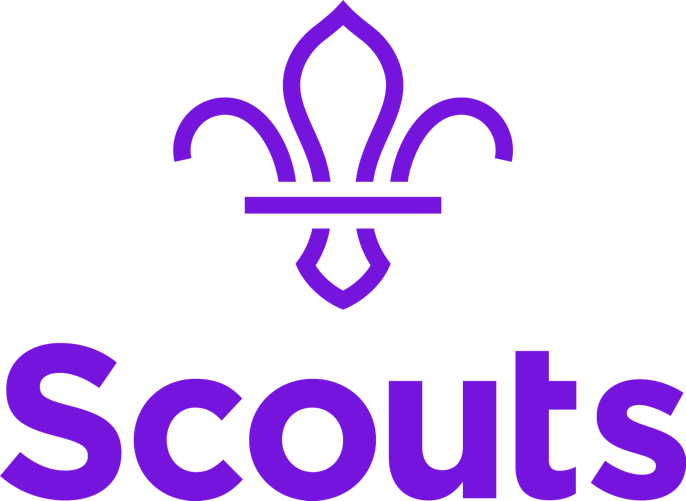 Section A:  Review detail Reason review was called: Person requesting the review: Section B:  Training for appropriate rolesFor roles requiring Wood Badge: 	Mandatory ongoing learningWood Badge completion date:  	First aid certificate date of expiry: If not complete, expected completion date: 	Safety training date of expiry: Ongoing learning, hours undertaken since last review:  	Safeguarding training date of expiry:Other training notes: What training modules or other ongoing learning do you need to support you in your role and to help you meet your role aspirations? Section C:  The review Summary of the conversation between line manager and role holder:Section D:  Review conclusion Please tick appropriate box and provide a summary of reasons in the box below  Renewal of current appointment until (maximum five years)  Reassignment to (note: reassignment will require starting the new appointment process)  Retirement Agreed date of next review (if appropriate): Signed: Line manager 	Signed: Individual reviewed Date signed: 	Date signed: Section E:  Committee outcome To be completed by the Appointments Advisory Committee Secretary.  I confirm I have seen the above and have ensured that the necessary outcomes are actioned on Compass, such as updating the review date, cancelling a role(s) or starting the appointment process for a new role.Signed: Appointments Advisory Committee SecretaryDate signed:Role holder name:Line manager’s name:Role holder membership number:Line manager membership number:Appointment(s) being reviewed:Date of appointment review meeting:Summarise what you enjoy about the role(s) being reviewed. Comments from line manager:What are the strengths that you currently bring to your role?Comments from line manager:What challenges have you experienced in your role and (if any) how did you/will you overcome them? Comments from line manager:What areas do you feel you need support in?  Comments from line manager: In 1-3 years’ time is there a different/new role that you would like to have in Scouting? Comments from line manager:Other notes?Summary of reasons